MUNICIPIO DE LOS REYES, MICHOACÁN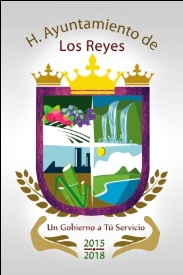 FORMATO: FRACCIÓN XXIX (INVENTARIO Y MODIFICACIONES DE BIENES INMUEBLES)MUNICIPIO DE LOS REYES, MICHOACÁNFORMATO: FRACCIÓN XXIX (INVENTARIO Y MODIFICACIONES DE BIENES INMUEBLES)MUNICIPIO DE LOS REYES, MICHOACÁNFORMATO: FRACCIÓN XXIX (INVENTARIO Y MODIFICACIONES DE BIENES INMUEBLES)MUNICIPIO DE LOS REYES, MICHOACÁNFORMATO: FRACCIÓN XXIX (INVENTARIO Y MODIFICACIONES DE BIENES INMUEBLES)Periodo reportadoDescripción (Bien mueble)CLAVEExistencia actualCONCEPTONombre del funcionario encargado de su resguardo31/03/2016AL SUR PROLONGACION DE JIMENEZ SUR055-002-0001 UNIDAD DEPORTIVAURBANOLIC. JAIME ALONSO DOMINGUEZ31/03/2016AL NOROESTE CARRETERA LOS REYES –JACONA055-002-0003 RASTRO MUNICIPALURBANOLIC. JAIME ALONSO DOMINGUEZ31/03/2016AL CENTRO055-002-0004 MERCADO 18 DE MARZOURBANOLIC. JAIME ALONSO DOMINGUEZ31/03/2016AL CENTRO055-002-0005 MERCADO 18 DE MARZOURBANOLIC. JAIME ALONSO DOMINGUEZ31/03/2016AL CENTRO055-002-0006 MERCADO 18 DE MARZOURBANOLIC. JAIME ALONSO DOMINGUEZ31/03/2016AL CENTRO055-002-0007 MERCADO 18 DE MARZOURBANOLIC. JAIME ALONSO DOMINGUEZ31/03/2016AL CENTRO055-002-0008 MERCADO 18 DE MARZOURBANOLIC. JAIME ALONSO DOMINGUEZ31/03/2016AL CENTRO055-002-0009 MERCADO 18 DE MARZOURBANOLIC. JAIME ALONSO DOMINGUEZ31/03/2016AL CENTRO055-002-0010 MERCADO 18 DE MARZOURBANOLIC. JAIME ALONSO DOMINGUEZ31/03/2016 AL NORTE, CALLE 16 DE SEPTIEMBRE055-002-0011 CANCHA HUERTA DE  MANGOSURBANOLIC. JAIME ALONSO DOMINGUEZ31/03/2016 AL PONIENTE A UN COSTADO DE SALUBRIDAD055-002-0012 BIBLIOTECA PÚBLICAURBANOLIC. JAIME ALONSO DOMINGUEZ31/03/2016 AL SUR POR CALLE ALLENDE ESQUINA EMILIANO ZAPATA055-002-0013 JARDÍN DE NIÑOS JULIA NAVAURBANOLIC. JAIME ALONSO DOMINGUEZFecha de actualización de la informaciónÁrea productora de informaciónResponsable de acceso a la información pública31/03/2016SINDICATURAC.P ALDA BERENICE ABARCA VIDALES Encargada de acceso a la informaciónPeriodo reportadoDescripción (Bien mueble)CLAVEExistencia actualCONCEPTONombre del funcionario encargado de su resguardo31/03/2016 PRESIDENCIA MUNICIPAL055-002-0014 AL CENTRO PORTAL GUERRERO NUMERO 2URBANOLIC. JAIME ALONSO DOMINGUEZ31/03/2016 PANTEON MUNICIPAL055-002-0015 AL PONIENTEURBANOLIC. JAIME ALONSO DOMINGUEZ31/03/2016 PANTEÓN MUNICIPAL, ampliación055-002-0016 AL PONIENTEURBANOLIC. JAIME ALONSO DOMINGUEZ31/03/2016 MERCADO BELISARIO DOMINGUEZ055-002-0017 AL PONIENTE ESQUINA BELIZARIO DOMINGUEZ Y NIÑOS HEROESURBANOLIC. JAIME ALONSO DOMINGUEZ31/03/2016 FRACCIÓN DE LA EXPLANADA055-002-0018 AL CENTRO ENTRE GALEANA Y CONSTITUCIONURBANOLIC. JAIME ALONSO DOMINGUEZ31/03/2016ESCUELA 18 DE MARZO055-002-0019 AL NOROESTE ENTRE GARDENIA Y RAFAEL BUELNAURBANOLIC. JAIME ALONSO DOMINGUEZ31/03/2016 CANCHA DE FUT-BOL055-002-0020 AL ORIENTE POR AV. AZUCAREROS EN LA COL. OBRERAURBANOLIC. JAIME ALONSO DOMINGUEZ31/03/2016ESC. DE EDUCACION ESPECIAL055-002-0021AL ORIENTE POR LA AVENIDA EMILIANO ZAPATA.URBANOLIC. JAIME ALONSO DOMINGUEZ31/03/2016BODEGA DE OBRAS PÚBLICAS.055-002-0022AL PONIENTE DE LA CIUDAD FRACC. SAN JOSE II.URBANOLIC. JAIME ALONSO DOMINGUEZ31/03/2016FRACC. SAN JOSE III055-002-0023 AL PONIENTE DE LA CIUDAD FRACC. SAN JOSE IIIURBANOLIC. JAIME ALONSO DOMINGUEZ31/03/2016FRACC.  I. F. J. S.M.055-002-0024 AL NOROESTE DE LA COLONIA SANTA ROSAURBANOLIC. JAIME ALONSO DOMINGUEZ31/03/2016FRACC.   I. F. J. S.M.055-002-0025 AL NOROESTE DE LA COLONIA SANTA ROSAURBANOLIC. JAIME ALONSO DOMINGUEZFecha de actualización de la informaciónÁrea productora de informaciónResponsable de acceso a la información pública31/03/2016SINDICATURAC.P ALDA BERENICE ABARCA VIDALES Encargada de acceso a la informaciónPeriodo reportadoDescripción (Bien mueble)CLAVEExistencia actualCONCEPTONombre del funcionario encargado de su resguardo31/03/2016 TERRENO DEL TIANGUIS055-002-0026 CENTRO DE LA CIUDAD EXPLANADAURBANOLIC. JAIME ALONSO DOMINGUEZ31/03/2016 PLAZA EN LA COLONIA 055-002-0027 AL ORIENTE DE LA CIUDAD COLONIA INFONAVITURBANOLIC. JAIME ALONSO DOMINGUEZ31/03/2016 CASETA DE VIGILANCIA055-002-0028LA COLONIA INDEPENDENCIAURBANOLIC. JAIME ALONSO DOMINGUEZ31/03/2016 CASETA DE VIGILANCIA055-002-0029LA COLONIA LA HIGUERITAURBANOLIC. JAIME ALONSO DOMINGUEZ31/03/2016 CASETA DE VIGILANCIA055-002-0030 LA COLONIA OBRERAURBANOLIC. JAIME ALONSO DOMINGUEZ31/03/2016 ALBERGUE DE CAÑEROS 055-002-0031FRACC. PUREMBE (EL MOLINO).URBANOLIC. JAIME ALONSO DOMINGUEZ31/03/2016PARTE DEL MERCADO055-002-0032MERCADO 18 DE MARZO (GUZMAN S/N).URBANOLIC. JAIME ALONSO DOMINGUEZ31/03/2016PARTE DEL MERCADO055-002-0033MERCADO 18 DE MARZO (BRAVO S/N).URBANOLIC. JAIME ALONSO DOMINGUEZ31/03/2016PARTE DEL MERCADO055-002-0034MERCADO 18 DE MARZO (ALLNDE S/N).URBANOLIC. JAIME ALONSO DOMINGUEZ31/03/2016PARTE DEL MERCADO055-002-0035MERCADO 18 DE MARZO (BRAVO ESQ. ALLENDE).URBANOLIC. JAIME ALONSO DOMINGUEZ31/03/2016PARTE DEL MERCADO055-002-0036MERCADO 18 DE MARZO (BRAVO # 27)URBANOLIC. JAIME ALONSO DOMINGUEZ31/03/2016TERRENO055-002-0037FRACCIONAMIENTO LA CONCORDIA. URBANOLIC. JAIME ALONSO DOMINGUEZFecha de actualización de la informaciónÁrea productora de informaciónResponsable de acceso a la información pública31/03/2016SINDICATURAC.P ALDA BERENICE ABARCA VIDALES Encargada de acceso a la informaciónPeriodo reportadoDescripción (Bien mueble)CLAVEExistencia actualCONCEPTONombre del funcionario encargado de su resguardo31/03/2016TERRENO055-002-0038FRACCIONAMIENTO EL TARASCO “SAN SEBASTIAN”URBANOLIC. JAIME ALONSO DOMINGUEZ31/03/2016TERRENO055-002-0039FRACCIONAMIENTO EL TARASCO “SAN SEBASTIAN”URBANOLIC. JAIME ALONSO DOMINGUEZ31/03/2016TERRENO055-002-0040FRACCIONAMIENTO EL TARASCO “SAN SEBASTIAN”URBANOLIC. JAIME ALONSO DOMINGUEZ31/03/2016TERRENO055-002-0041FRACCIONAMIENTO EL TARASCO “SAN SEBASTIAN”URBANOLIC. JAIME ALONSO DOMINGUEZ31/03/2016TERRENO055-002-0042FRACCIONAMIENTO EL TARASCO “SAN SEBASTIAN”URBANOLIC. JAIME ALONSO DOMINGUEZ31/03/2016TERRENO055-002-0043TERRENO “PARA PLATA DE TRATAMIENTO DE AGUAS RESIDUALES”.URBANOLIC. JAIME ALONSO DOMINGUEZ31/03/2016TERRENO SUPERFICIE 4,316.77 M2055-002-0044TERRENO EN EL FRACCIONAMIENTO AGUA BLANCA SEGUNDA SANCIÓN URBANOLIC. JAIME ALONSO DOMINGUEZ31/03/2016TERRENO    055-002-0045LA COLONIA SANTA ROSAURBANOLIC. JAIME ALONSO DOMINGUEZ31/03/2016TERRENO SUPERFICIE 7,500.00 M2055-002-0046FRACCIONAMIENTO POPULAR LA TOSCANAURBANOLIC. JAIME ALONSO DOMINGUEZFecha de actualización de la informaciónÁrea productora de informaciónResponsable de acceso a la información pública31/03/2016SINDICATURAC.P ALDA BERENICE ABARCA VIDALES Encargada de acceso a la información